A Debreceni Egyetem lakástámogatási szabályzatának 1.sz. melléklete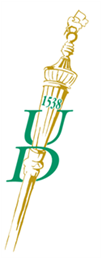 Igénylőlap a Debreceni Egyetem lakástámogatási szabályzata szerinti kölcsön igényléséhezI. A támogatást igénylő neve: ………………………………………………………………………….Születési név:  ………………………………................... an.: .................................................................Szül.hely:…………………………………………………szül.idő:…….........................….………...…Munkahely:........................................................................……..……………………... /klinika, intézet/Munkakör, beosztás: ……………………………………….……... telefon: ...…....................................Jövedelem:  illetmény: ................................………….........Ft/hó	       egyéb jövedelem: .............................................Ft/hóMióta dolgozik az egyetemen  /év, hó, nap/:…………………….............................................................Házastársának munkahelye: ...............................................................................……...............................Házastársának munkaköre, beosztása: ......................…..........................................…..............................Házastársának jövedelme:  illetmény:.:.........................................…..…….Ft/hó			     egyéb jövedelem:…..........................................Ft/hóII. Jelenlegi lakáskörülményeinek ismertetése:Állandó lakcíme: ………………………………………………………………………………………Ideiglenes lakcíme: ….........................................................................................................................Lakás alapterülete:..........m2, szobák száma:.........komfortfokozata: .........…... alapterülete: ..............m2Milyen minőségben és mióta lakik a lakásban    /tulajdonos, főbérlő, albérlő, családtag egyéb/.................................................................................................................................................…….…....A lakásban lakó gyermekek száma: .................................. Koruk:...….....................................................A lakásban lakó egyéb eltartottak felsorolása, számuk::.........….............................................................II. A lakásvásárlás /építkezés, bővítés, korszerűsítés, közművesítés/ helye:..................................................................................................................................................................../Postai irányítószám, helység, utca, házszám/,                              helyrajzi .szám:……….………..…….A vásárolt /kialakítandó/ lakás nagysága: ..........….….….....m2,   szobák száma: ................................….Teljes költsége:.......................................……....összetétele:.…………………………………………….………………………………………….........................................………………………………...........Hány fő költözik az új lakásba:..................................................................................................................III. Mennyi kamatmentes kölcsönt kér:..................................................................................................Vesz-e igénybe Pénzintézeti kölcsönt:......................................................................................................Ha igen milyen összegben:.........................................................................................…...........................Az I. ponton túl rendelkezik-e bármilyen egyéb ingatlannal? /saját maga, házastársa, élettársa, gyermeke /pl. telek, hétvégi ház, szolgálati lakás stb./ ....................................…...............................III. Tájékoztatás:Tájékoztatom, hogy az egyetem kamatmentes lakáscélú kölcsönben csak akkor részesíti a dolgozót, ha olyan lakást épít, vásárol, bővít, vagy korszerűsít, amely nem haladja meg a méltányolható lakásigénylés mértékét.Méltányolható a lakásigény,1.	ha a lakás nem haladja meg:	-	1-2 személyig az 1-3 lakószobát	-	3 személy esetében a 1,5-3,5 lakószobát	-	4 személy esetében a 2-4 lakószobátMinden további személy esetében fél szobával nő a lakásigény mértékének felső határa.Három vagy több gyermeket nevelő család esetében a lakásigény mértékének felső határa minden további személy esetében egy szobával nő.2.	ha az építés, vásárlás költsége nem haladja meg a Nemzetgazdasági Minisztérium által minden évben meghatározott építési költséget.A támogatási kérelemhez csatolni kell a kölcsön elbírálásához szükséges alábbi igazolásokat, iratokat:- vételkor: a vásárolandó lakás adásvételi szerződésének és tulajdoni lapjának másolata,- építés, bővítés esetén: jogerős építési engedély, építkezés költségvetése, az ingatlan tulajdoni lapja,- felújításnál, korszerűsítésnél: az ingatlan tulajdoni lapjának másolata és a munka költségvetése,- csere esetén: a csereszerződés és minkét ingatlan tulajdoni lapjának másolata,- házasság, életközösség, vagyonközösség megszüntetése esetén a házasság/életközösség felbontásáról szóló jogerős ítélet, a vagyonközösséget megszüntető szerződés és a tulajdoni lap másolata.Büntetőjogi felelősségem tudatában kijelentem, hogy az adatok a valóságnak megfelelnek.Debrecen, ……. év .........................................hó ....................nap................................................................		           .................................................................      igénylő házastársának aláírása				       igénylő aláírásaMunkahely véleménye, javaslata:.............................................................	munkahelyi vezető